	 	ПРОЕКТ	                                                                                                                              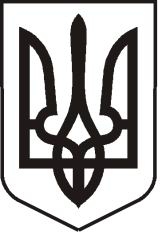 УКРАЇНАЛУГАНСЬКА   ОБЛАСТЬ ПОПАСНЯНСЬКА  МІСЬКА  РАДА ВИКОНАВЧИЙ КОМІТЕТРIШЕННЯ 21 лютого 2017 року               	      м. Попасна	                                 № Про надання згоди станційно-лінійній дільниці №3 м. Попасна ПАТ «УКРТЕЛЕКОМ» на монтаж обладнання в житлових будинках: №58 по вул. Первомайська, №149 по вул. Миру, №151 по вул. Миру та №3 по вул. Спортивна у м. Попасна           Розглянувши лист станційно-лінійної дільниці №3 Публічного Акціонерного Товариства «УКРТЕЛЕКОМ» від 11.01.2017 № 03/01 з проханням надати дозвіл на монтаж обладнання в житлових будинках в яких створено ОСББ: №58 по вул. Первомайська, №149, №151 по вул. Миру та №3 по вул. Спортивна у м. Попасна у зв’язку з розвитком Інтернету за технологією FTTB (використання волоконно-оптичних ліній зв’язку), забезпечення потреби у доступі до всесвітніх інформаційних ресурсів мережі Інтернет високої якості, враховуючи згоду від правлінь кожного з вказаних ОСББ на монтаж обладнання, керуючись ч. 6 ст. 31 Закону України «Про телекомунікації», ст. ст. 369, 382, 401, 402 Цивільного кодексу України, Законом України «Про об’єднання співвласників багатоквартирного будинку», Законом України «Про особливості здійснення права власності у багатоквартирному будинку», ст. ст. 29, 31, 40, 52 Закону України «Про місцеве самоврядування в Україні», виконком Попаснянської  міської ради      ВИРІШИВ:Надати згоду станційно-лінійній дільниці №3 ПАТ «УКРТЕЛЕКОМ» на монтаж обладнання та подальшу його експлуатацію в житлових будинках: №58 по вул.Первомайська - ОСББ «Попасняночка», №149 по вул. Миру – ОСББ «Уют», №151 по вул. Миру – ОСББ «Злагода 151» та №3 по вул. Спортивна – ОСББ «Успіх-Попасна» у м. Попасна, які є комунальною власністю територіальної громади міста Попасна. Станційно-лінійній дільниці №3 ПАТ «УКРТЕЛЕКОМ» (Євдокімов Д.В.) у встановленому порядку:2.1. Узгодити типовий робочий проект з кожним ОСББ для монтажу обладнання в житлових будинках: №58 по вул. Первомайська - ОСББ «Попасняночка», №149 по вул. Миру – ОСББ «Уют», №151 по вул. Миру – ОСББ «Злагода 151» та №3 по вул. Спортивна – ОСББ «Успіх-Попасна» у м. Попасна, які є комунальною власністю територіальної громади міста Попасна.2.2 Укласти договори встановлення сервітуту з кожним з ОСББ на надання доступу в житлові будинки: №58 по вул. Первомайська - ОСББ «Попасняночка», №149 по вул. Миру – ОСББ «Уют», №151 по вул. Миру – ОСББ «Злагода 151» та №3 по вул. Спортивна – ОСББ «Успіх-Попасна» у м. Попасна, для монтажу обладнання і його подальшого обслуговування на умовах прийняття участі у витратах на утримання і ремонт житлових будинків, конструктивні елементи яких будуть використовуватись для монтажу обладнання.2.3. Укласти договори з Попаснянським РЕМ ТОВ «ЛЕО» на оплату електроенергії, яку споживає телекомунікаційне обладнання, встановлене в житлових будинках: №58 по вул. Первомайська - ОСББ «Попасняночка», №149 по вул. Миру – ОСББ «Уют», №151 по вул. Миру – ОСББ «Злагода 151» та №3 по вул. Спортивна – ОСББ «Успіх-Попасна» у м. Попасна та погодити їх з кожним ОСББ.3. Контроль за виконанням цього рішення покласти на заступника міського голови Хащенка Д.В. та відділ житлово-комунального   господарства, архітектури, містобудування та землеустрою виконавчого комітету Попаснянської міської ради.Міський голова                                                                                       Ю.І.Онищенко            	Підготувала: Савенко, 21089